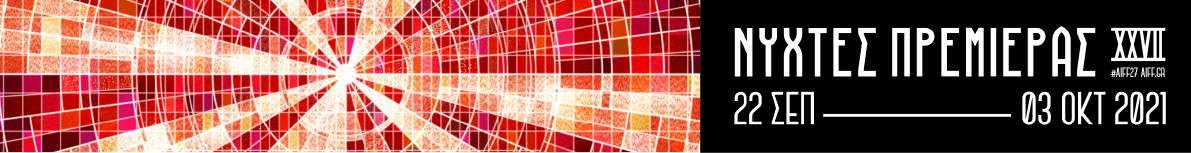 ΚΡΙΤΙΚΕΣ ΕΠΙΤΡΟΠΕΣ27ου ΔΙΕΘΝΟΥΣ ΦΕΣΤΙΒΑΛ ΚΙΝΗΜΑΤΟΓΡΑΦΟΥ ΤΗΣ ΑΘΗΝΑΣJURIES27th ATHENS INTERNATIONAL FILM FESTIVALΚΡΙΤΙΚΗ ΕΠΙΤΡΟΠΗ ΤΟΥ ΤΜΗΜΑΤΟΣ ΕΛΛΗΝΙΚΕΣ ΜΙΚΡΕΣ ΙΣΤΟΡΙΕΣGREEK SHORT STORIES IN COMPETITION JURYΣΟΦΙΑ ΕΞΑΡΧΟΥ (ΠΡΟΕΔΡΟΣ)Σκηνοθέτις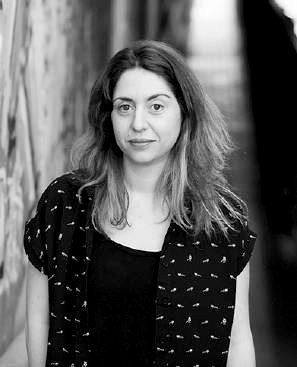 Εργάζεται ως σεναριογράφος και σκηνοθέτης. H πρώτη μεγάλου μήκους ταινία της “Park” συμμετείχε σε πολυάριθμα  διεθνή  Φεστιβάλ, μεταξύ άλλων του Τορόντο, του Σαν Σεμπαστιάν, του Ρότερνταμ και το BFI, όπου απέσπασε διάφορα διεθνή βραβεία   όπως το New Directors Award στο Σαν Σεμπαστιάν και το Best European Movie στο EFF Palić. Βρίσκεται στην προετοιμασία της δεύτερης ταινίας της “Animal” η οποία συμμετείχε στο L'Atelier      του Φεστιβάλ των Καννών.SOFIA EXARCHOU (PRESIDENT)Film DirectorSofia works as a screenwriter and director. Her first feature film“Park” was selected by numerous international festivals, such as but not limited to TIFF,  SSIFF,      IFFR and BFI, where it won various international prizes such as the New Directors award in San Sebastian and the Best European Movie at EFF Palić. She is currently in the midst of preparing      her second feature film, “Animal”, which participated in L’Atelier of the Cannes Film Festival.ΝΕΡΤΙΑΝ ΖΙΝΤΖΙΡΙΑΝΣκηνοθέτηςΣκηνοθέτης. Γεννήθηκε στα Τίρανα Αλβανίας, ζει και εργάζεται στα Βαλκάνια. Δημιουργός των ταινιών Χαμομήλι, The Time of a Young Man About to Kill, A Country of Two  - τον απασχολούν ο θάνατος    και η απώλεια και πως αυτά επαναπροσδιορίζουν την ανθρώπινη    μνήμη.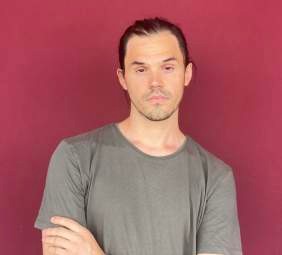 NERITAN ZINXHIRIAFilm DirectorFilmmaker; born in Tirana, raised in the Balkans. Director of theshort films Chamomile, The Time of a Young  Man About to Kill, A Country of Two.  Having as a    center of inspiration the themes of loss and death, he continues exploring how the latter shapes     our memory and culture.ΣΠΥΡΟΣ ΚΡΙΜΠΑΛΗΣ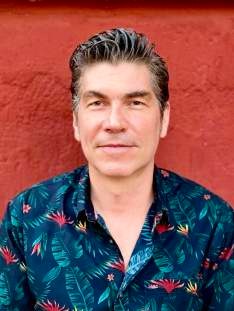 ΣεναριογράφοςΟ Σπύρος Κρίμπαλης είναι σεναριογράφος, script editor και creative producer. Έχει συνυπογράψει τα σενάρια για τις ταινίες Ζίζοτεκ, Ακίνητο Ποτάμι, Το όνειρο του σκύλου και Polaroid, έχει επιμεληθεί δεκάδες σειρές μυθοπλασίας για την τηλεόραση, έχει γράψει ένα βιβλίο (Η ΕΡΤ εν τάφω) καθώς και αρκετά διηγήματα και άρθρα.SPYROS KRIBALISScreenwriterSpyros Kribalis is a screenwriter, script editor and creative producer. Hehas cosigned screenplays for the films Zizotek, Still River, A Dog’s Dream και Polaroid, curated dozens of fiction series for television, and written a book as well as numerous short stories and articles.ΙΩΣΗΦΙΝΑ ΓΡΙΒΕΑΔημοσιογράφος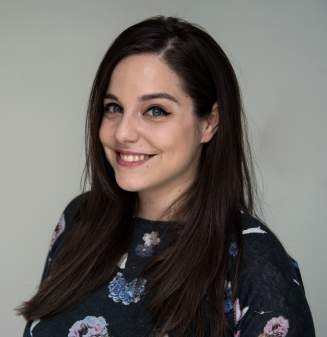 Ως entertainment editor, κριτικός κινηματογράφου και podcast host, η Ιωσηφίνα Γριβέα παρακολουθεί στενά την εγχώρια και ξένη βιομηχανία κινηματογράφου και εργάζεται στα έντυπα και digital ΜΜΕ από το 2013. Έχει εκτενή εμπειρία στη διεξαγωγή συνεντεύξεων με δημιουργούς και ηθοποιούς, εκτιμά τη συμπεριληπτικότητα και τον πειραματισμό στο σινεμά, και δίνει πάντα έμφαση στην ανάδειξη νέων ταλέντων στον χώρο.IOSIFINA GRIVEAJournalistAs  an  entertainment  editor,  film  critic  and  podcast  host,Iosifina follows up closely on the Greek and international film industry and works in printed and   digital media since 2013. She has extensive experience in conducting interviews with filmmakers and actors, values inclusivity and experimentation in film and always emphasises on the elevation of new talents in the field.ΠΗΝΕΛΟΠΗ ΤΣΙΛΙΚΑΗθοποιόςΗ Πηνελόπη Τσιλίκα γεννήθηκε στην Αθήνα και είναι απόφοιτος της Δραματικής Σχολής του Εθνικού Θεάτρου. Στον κινηματογράφο, συνεργάστηκε σε μικρού και μεγάλου μήκους ταινίες με τον Δ. Γεράρδη, τον Στ. Μαρκουλάκη, τον Φ. Μπόγρη, την Κ. Βούλγαρη,       τον Β. Μαρινάκη, τον Π. Πορτοκαλάκη, την Τζ. Ραφαηλίδου και τον Παντελή Βούλγαρη στην ταινία Μικρά Αγγλία, για την οποία έλαβε το Βραβείο Γυναικείας Ερμηνείας στο 17ο Διεθνές Φεστιβάλ Κινηματογράφου της Σανγκάης και το Βραβείο Πρωτοεμφανιζόμενης Ηθοποιού στο 20ό Διεθνές Φεστιβάλ Κινηματογράφου της Αθήνας. Έπαιξε στις σειρές η Λέξη που Δε Λες σε σκηνοθεσία Θοδωρή Παπαδουλάκη και Σιωπηλός Δρόμος σε σκηνοθεσία Βαρδή Μαρινάκη. Είναι τελειόφοιτη της Νομικής Αθηνών.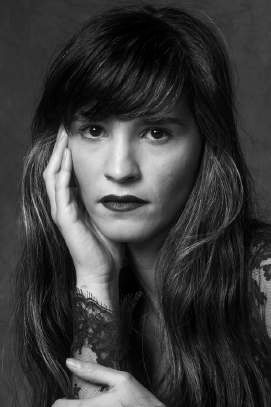 PENELOPE TSILIKAActressPenelope Tsilika  was born in Athens and has graduated from the National Theatre of Greece’s  Drama School. In cinema, she has worked in both short and feature films with D. Gerardis, S. Markoulakis, F. Bogris, K. Voulgaris, V. Marinakis, P. Portokalakis, J. Rafailidou and Pantelis Voulgaris in the film “Little England”, for which she received the Best Actress Award in the 17th Shanghai International Film Festival, as well as the Best Newcomer Actress Award in the 20th     Athens International Film Festival. She has appeared in the following television series: “The Unspeakable Word”, directed by Theodor Papadoulakis and “Silent Road”, directed by Vardis Marinakis. She is also an Athens Law School Graduate.ΚΡΙΤΙΚΗ ΕΠΙΤΡΟΠΗ ΔΙΕΘΝΩΝ ΝΤΟΚΙΜΑΝΤΕΡINTERNATIONAL DOCUMENTARY JURYΜΑΡΚΟΣ ΓΚΑΣΤΙΝ (ΠΡΟΕΔΡΟΣ)Σκηνοθέτης Ντοκιμαντέρ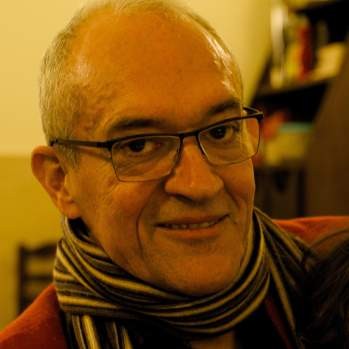 Ντοκιμαντερίστας, γεννημένος στο Παρίσι και κάτοικος Αθήνας, ο Μάρκος Γκαστίν έχει σκηνοθετήσει και/ή παραχθεί δεκάδες δημιουργικά ντοκιμαντέρ, τα περισσότερα με κοινωνικό ενδιαφέρον, όπως «Μασσαλία, Μακρινή Κόρη» (Κρατικό Βραβείο Ντοκιμαντέρ 2004), «Θέμις» (Φεστιβάλ Καννών 2009) ή «Μέχρι τη Θάλασσα» (Καλύτερο Ντοκιμαντέρ στο LAGFF 2020). Διδάσκει ντοκιμαντέρ σε διάφορα διεθνή εργαστήρια.MARCO GASTINE (PRESIDENT)Documentary FilmmakerDocumentary filmmaker, born in Paris and living in Athens, Marco Gastine has directed and/or produced dozens of creative documentaries, mostly with social interest, as “Marseilles, a Greek profile” (Best Greek Documentary Award 2004), “Themis” (Cannes Festival 2009) or “As Far as      the Sea” (Best Documentary at LAGFF 2020). He is teaching documentary in various international workshops.ΑΡΗΣ ΧΑΤΖΗΣΤΕΦΑΝΟΥΔημοσιογράφοςΟ Αρης Χατζηστεφάνου είναι δημοσιογράφος και σκηνοθέτης. Έχει εργαστεί για το BBC World Service, την εφημερίδα Guardian, το Al Jazeera και αρκετά μέσα ενημέρωσης στην Ελλάδα και την Κύπρο. Έχει σκηνοθετήσει πέντε μεγάλου μήκους ντοκιμαντέρ και έχει εκδώσει τρία βιβλία.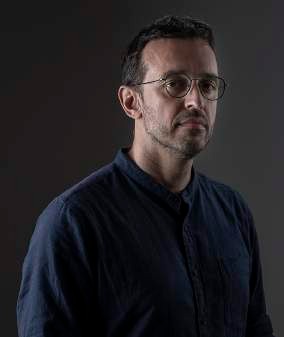 ARIS CHATZISTEFANOUJournalistAris Chatzistefanou is a journalist and filmmaker.  He has worked    for the BBC World  Service,  the  Guardian,  Al  Jazeera  and  numerous media outlets in Greece and Cyprus. He has directed    five feature documentaries and published three books.ΘΑΝΑΣΗΣ ΚΑΜΠΑΓΙΑΝΝΗΣΔικηγόροςΟ Θανάσης Καμπαγιάννης είναι δικηγόρος και εργάζεται στην Αθήνα. Γεννήθηκε στα Τρίκαλα το 1978. Σπούδασε στη Νομική   Σχολή του Αριστοτελείου Πανεπιστημίου Θεσσαλονίκης και έκανε μεταπτυχιακές σπουδές Πολιτικής Επιστήμης και Ιστορίας στο Πάντειο Πανεπιστήμιο. Έχει διατελέσει σύμβουλος στο Διοικητικό Συμβούλιο του Δικηγορικού Συλλόγου Αθηνών και συνήγορος πολιτικής αγωγής στη δίκη της Χρυσής Αυγής.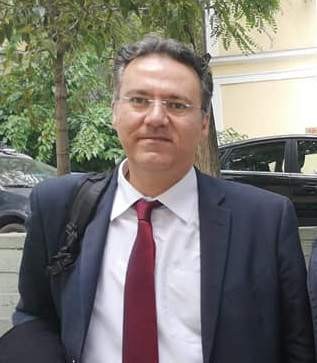 THANASIS KAMPAGIANNISAttorneyThanasis Kampagiannis is an attorney working in Athens. Born in Trikala in 1978, he studied at the Law School of the AristotleUniversity of Thessaloniki and went on to complete a master’s  degree in Political Science at        Panteion University. He has served as a consultant at the Executive Board of the Athens Bar  Association and as a prosecution attorney at the Golden Dawn trial.ΝΟΕ ΜΕΝΤΕΛΙδρύτρια του Σκωτσέζικου Ινστιτούτου Ντοκιμαντέρ Η Νοέ Μεντέλ έχει εργαστεί ως σκηνοθέτης και παραγωγός     στον κινηματογράφο και στην τηλεόραση. Το 2004 ίδρυσε το Scottish Documentary Institute κι οι πρωτοβουλίες ανάδειξης ταλέντων που έχει αναλάβει έκτοτε έχουν βραβευτεί πολλάκις. Μεταξύ αυτών τα Bridging the Gap, BtG+, This is Scotland, Stories and The Edinburgh Pitch. Διεξάγει ακαδημαϊκή έρευνα στο Edinburgh College of Art όπου και επιβλέπει διδάκτορες     στο ντοκιμαντέρ.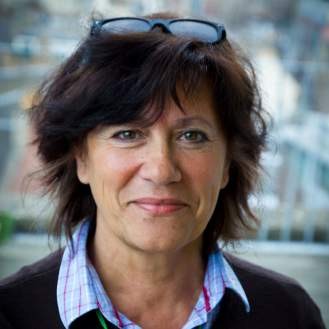 NOE MENDELLEFounder of the Scottish Documentary InstituteNoe has worked in film & TV for over thirty years as a Director and a Producer. She set up Scottish Documentary Institute in 2004 and since then has devised several award-winning talent initiatives, including Bridging the Gap, BtG+, This is Scotland, Stories and The Edinburgh Pitch. She is a  research professor at Edinburgh College of Art where she supervises PhD by practice in Documentary Film.ΚΑΤΡΙΝ ΚΙΛΓΚΑΡΝΤΑναπληρώτρια Διευθύντρια του CPH:DOXΗ Κατρίν Κίλγκαρντ εργάζεται στο χώρο του ντοκιμαντέρ για περισσότερα από 20 χρόνια, έχει διατελέσει ως σύμβουλος ντοκιμαντέρ, δημιουργεί και επεκτείνει νέες πλατφόρμες για ανεξάρτητους ντοκιμαντερίστες για να αναπτύξουν την τέχνη  τους και την επαγγελματική τους δικτύωση. Έγινε μέλος του CPH:DOX το 2015 κατόπιν πολλών ετών που ήταν διευθύνουσα σύμβουλος στη σκανδιναβική οργάνωση Filmkontakt Nord, διευθύνοντας το Nordisk Panorama Film Festival και τη βιομηχανική της παραγωγή. Στο CPH:DOX, το οποίο είναι ένα διακεκριμένο φεστιβάλ ντοκιμαντέρ που υποστηρίζει τον ανεξάρτητο, πρωτοποριακό  κινηματογράφο  και  παρουσιάζει  την αφρόκρεμα του σύγχρονου ντοκιμαντέρ, ηγείται του διεθνούς βιομηχανικού τμήματος και των εκπαιδευτικών δραστηριοτήτων.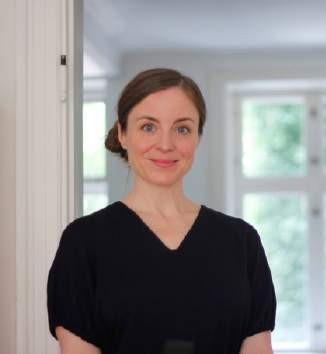 KATRINE KIILGAARDDeputy Director of CPH:DOXWorking with documentaries during the past 20+ years, Katrine Kiilgaard has served as a documentary consultant in addition to growing and building new platforms for independent documentary filmmakers to advance their craft and professional networks. She joined CPH:DOX    in 2015 after several years as the CEO of nordic organisation Filmkontakt Nord, heading the          Nordisk Panorama Film Festival and its industry parts. At CPH:DOX, a leading European documentary film festival supporting independent and innovative filmmaking and presenting the best and brightest in contemporary non-fiction film, she is heading the international industry and training activities.ΚΡΙΤΙΚΗ ΕΠΙΤΡΟΠΗ ΔΙΕΘΝΟΥΣ ΔΙΑΓΩΝΙΣΤΙΚΟΥ ΤΜΗΜΑΤΟΣINTERNATIONAL COMPETITION JURYΜΠΑΜΠΗΣ ΜΑΚΡΙΔΗΣ (ΠΡΟΕΔΡΟΣ)Σκηνοθέτης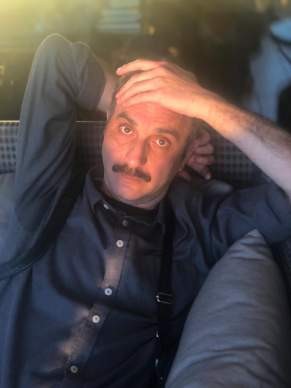 Ο Μπάμπης Μακρίδης γεννήθηκε στην Καστοριά. Η μικρού μήκους ταινία του Ο Τελευταίος Φακίρης (2005) κέρδισε το Βραβείο Πρωτοεμφανιζόμενου στο Φεστιβάλ Μικρού Μήκους της Δράμας.   Η πρώτη μεγάλου μήκους ταινία του, L (2012) διαγωνίστηκε στο Sundance Film Festival, το Rotterdam Tiger Awards και άλλα πολλά διεθνή φεστιβάλ. Του απονεμήθηκε το  πρώτο  βραβείο  (Grand Prix) στο Molodist Film Festival του Κιέβου το 2012. Ο       Οίκτος (2018), η δεύτερη μεγάλου μήκους ταινία του διαγωνίστηκε στο Sundance Film Festival και το Rotterdam Film festival. Η ταινία έλαβε διάφορα βραβεία συμπεριλαμβανομένου εκείνου της Καλύτερης Ταινίας στα βραβεία της Ελληνικής Ακαδημίας Κινηματογράφου το 2019. Κέρδισε επίσης το βραβείο Fipresci στο Torino Film Festival, καθώς και αυτά της Καλύτερης Ταινίας καιΚαλύτερης Σκηνοθεσίας στο Odessa International Film Festival. Η τρίτη του ταινία μεγάλου μήκους“Birds or (How to Be One)” έκανε πρεμιέρα στο International Film Festival of Rotterdam το 2020.BABIS MAKRIDIS (PRESIDENT)Film DirectorBabis Makridis was born in Kastoria, Greece. His short film The Last Fakir (2005) won the Newcomer’s Prize at the Drama short film festival, Greece. His debut feature L (2012) was presented in Competition at Sundance Film Festival, Rotterdam Tiger Awards and many other international festivals. It was awarded the first prize (Grand Prix) at the Molodist Film Festival,         Kiev, Ukraine, in 2012. Pity (2018), his second feature also premiered in Competition at Sundance Film Festival and Rotterdam Film festival. The film has received various awards and was crowned Best Film at the Hellenic Film Academy Awards in 2019. It also won the Fipresci Award at the         Torino  film festival, and Best Film & Best Director at the Odessa International Film Festival. His       third feature film “Birds or (How to Be One)” premiered at the International Film Festival of Rotterdam 2020.ΝΤΙΝΑ ΙΟΡΝΤΑΝΟΒΑΙστορικός ΚινηματογράφουΗ Ντίνα Ιορντάνοβα είναι ιστορικός του κινηματογράφου και      των φεστιβάλ κινηματογράφου και έχει εκδώσει εκτενές έργο  για το Βαλκανικό σινεμά. Έχει διδάξει παγκόσμια ιστορία του κινηματογράφου και πολιτισμικές κινηματογραφικές σπουδές στο Πανεπιστήμιο του St Andrews στη Σκωτία, καθώς και σε  άλλα πανεπιστήμια στις ΗΠΑ, στον Καναδά, στην Ασία και στην Ευρώπη. Η δραστηριοποίησή της σε φεστιβάλ ανά τον κόσμο συμπεριλαμβάνει χρέη μέλους κριτικής επιτροπής στη Νότια Κορέα, Γαλλία, Ελβετία, Γερμανία, Μαρόκο, Ιαπωνία, Ρουμανία και στο Ιράν - καθώς και στο Διεθνές Φεστιβάλ κινηματογράφου της Θεσσαλονίκης το 2017.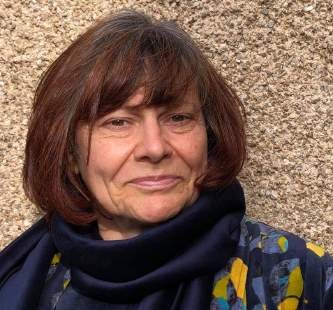 DINA IORDANOVAFilm HistorianDina Iordanova is a film and festival historian, who has written extensively on the cinema of the Balkans. She taught global cinema and film culture at the University of St Andrews in Scotland, as well as at other Universities in the USA, Canada, Asia and Europe. Her involvement with film         festivals includes jury service at festivals in South Korea, France, Switzerland, Germany, Morocco, Japan, Romania, and Iran -- as well as at the Thessaloniki Documentary Festival in 2017.ΤΙΤΟΥΣ ΚΡΕΓΙΕΝΜΠΕΡΓΚΠαραγωγόςΟ Τίτους Κρέγιενμπεργκ εργάστηκε ως παραγωγός στον κινηματογράφο και στην τηλεόραση προτού ιδρύσει τη δική του εταιρεία παραγωγής, την UnaFilm. Η εταιρεία έχει  τελέσει  παραγωγή και συμπαραγωγή σε πάνω από 30 ταινίες που έχουν διαγωνιστεί σε φεστιβάλ ανά τον κόσμο, όπως τα Βερολίνου, Καννών, Τορόντο, Λοκάρνο, και Φεστιβάλ Ντοκιμαντέρ του Άμστερνταμ. Ο Τίτους Κρέγιενμπεργκ διδάσκει στο EAVE, στο  Toronto Film Lab και στο Biennale Cinema College.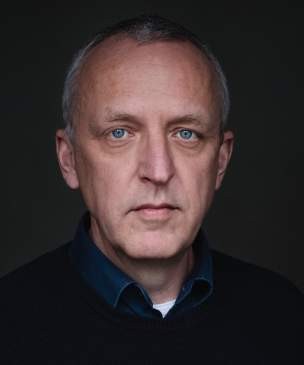 TITUS KREYENBERGExecutive ProducerTitus Kreyenberg worked as an executive producer for film and television for many years before he founded his own productioncompany unafilm. The company has produced and co-produced well over 30 films that compete   in A-festivals around the world, Berlinale, Cannes, Toronto, Locarno, IDFA among them. Titus Kreyenberg teaches at EAVE, Torino Film Lab and the Biennale Cinema College.ΜΑΡΙΑ ΝΑΥΠΛΙΩΤΟΥΗθοποιόςΗ Μαρία Ναυπλιώτου γεννήθηκε στην Αθήνα και είναι ηθοποιός. Δείγμα της δουλειάς της στο θέατρο είναι οι παραστάσεις Master Class, Το Τραμ Με Το Όνομα Πόθος και Ηλέκτρα. Στον κινηματογράφο συμμετείχε, μεταξύ άλλων, στις ταινίες Η Ψυχή Στο Στόμα, Πεθαίνοντας στην Αθήνα,  και  Τετάρτη 04:45. Συνεργάζεται σταθερά με το Εθνικό Θέατρο    και το Κ.Θ.Β.Ε.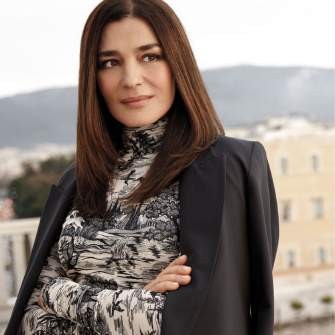 MARIA NAFPLIOTOUActressMaria Nafpliotou was born in Athens and is an actress. A     sample  of  her  work  in  the  theatre  are  the  plays   “MasterClass”, “A Streetcar Named Desire” and “Electra”. In cinema, she has appeared in films such as, but not limited to “Soul Kicking”, “Pethainontas stin Athina” and “Tetarti, 04:45”. She collaborates regularly with the National Theatre of Greece and the National Theatre of Northern Greece.ΒΑΓΓΕΛΗΣ ΡΑΠΤΟΠΟΥΛΟΣΣυγγραφέας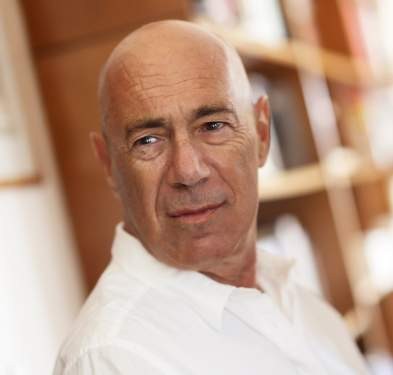 Ο Βαγγέλης Ραπτόπουλος (Αθήνα, 1959) έχει δημοσιεύσει περισσότερους από είκοσι τίτλους μυθοπλασίας, πέντε βιβλία μεταξύ χρονικού και αυτοβιογραφίας, και μια συλλογή- σύνθεση με μεταφρασμένα αποσπάσματα από αρχαίους Έλληνες συγγραφείς. Έργα του εκδόθηκαν σε ξένες γλώσσες και διασκευάστηκαν για το θέατρο, τον κινηματογράφο και  την τηλεόραση. Το προσωπικό αρχείο του βρίσκεται στη Γεννάδειο Βιβλιοθήκη.VANGELIS RAPTOPOULOSWriterVangelis Raptopoulos was born in Athens in 1959 and has published more than 20 novels, 5          books in the chronicle-autobiography genre, and a collection of translated texts from ancient         Greek authors. His books have been translated and adapted for theatre, cinema and television.     His personal record is located at the Gennadius Library.